24.11.2020                                                                                                                              № 2086Об утверждении административного регламента предоставления муниципальной услуги по выдаче уведомления о соответствии (несоответствии) построенных или реконструированных объекта индивидуального жилищного строительства или садового дома требованиям законодательства о градостроительной деятельностиРуководствуясь Градостроительным кодексом Российской Федерации, Федеральным законом от 27 июля 2010 года № 210-ФЗ «Об организации предоставления государственных и муниципальных услуг», в целях повышения результативности и качества, открытости и доступности исполнения муниципальной услуги по выдаче уведомления о соответствии (несоответствии) построенных или реконструированных объекта индивидуального жилищного строительства или садового дома требованиям законодательства о градостроительной деятельности, Администрация района   п о с т а н о в л я е т:1. Утвердить прилагаемый административный регламент предоставления муниципальной услуги по выдаче уведомления о соответствии (несоответствии) построенных или реконструированных объекта индивидуального жилищного строительства или садового дома требованиям законодательства о градостроительной деятельности. 2. Опубликовать постановление в газете «Ярославский агрокурьер» и разместить на официальном сайте Администрации Ярославского муниципального района.3. Контроль за исполнением постановления возложить на первого заместителя Главы Администрации ЯМР Н.Д. Степанова. 4. Постановление вступает в силу со дня опубликования.Глава Ярославскогомуниципального района                                                                 Н.В. ЗолотниковПервый заместитель Главы Администрации ЯМР________________ Н.Д. Степанов«____»___________2020 г.Начальник управления правового обеспеченияи муниципального заказа Администрации ЯМР ________________ О.Ю. Килипченко«____»___________2020 г.Бубнова Л.В.42-95-11Электронная копия сданаБубнова Л.В.42-95-11Направить:Дело – 2 экз.Отдел АиГр – 2 экзгазета -1УТВЕРЖДЕН                                                                                                                                       постановлением Администрации ЯМР                                                                                                                                                                          от  24.11.2020 № 2086Административный регламентпредоставления муниципальной услуги«Выдача уведомления о соответствии (несоответствии) построенных или реконструированных объекта индивидуального жилищного строительства или садового дома требованиям законодательства о градостроительной деятельности»Общие положения1.1. Административный регламент предоставления муниципальной услуги «Выдача уведомления о соответствии (несоответствии) построенных или реконструированных объекта индивидуального жилищного строительства или садового дома требованиям законодательства о градостроительной деятельности» (далее – регламент) разработан в целях оптимизации административных процедур, повышения качества и доступности, определяет порядок и стандарт предоставления муниципальной услуги «Выдача уведомления о соответствии (несоответствии) построенных или реконструированных объекта индивидуального жилищного строительства или садового дома требованиям законодательства о градостроительной деятельности» (далее – муниципальная услуга). Регламент также определяет особенности предоставления муниципальной услуги в электронном виде                  и через многофункциональный центр предоставления государственных                        и муниципальных услуг. 1.2. Муниципальная услуга предоставляется физическому или юридическому лицу, являющемуся застройщиком (далее – заявитель). Понятие «застройщик» соответствует понятию, установленному  Градостроительным кодексом Российской Федерации.1.3. Информирование о порядке предоставления муниципальной услуги.1.3.1. Управление архитектуры и градостроительства Администрации ЯМР (далее – Управление).Место нахождения: 150001, г. Ярославль, Московский пр-т, д. 11/12.                  Почтовый адрес: 150001, г. Ярославль, Московский пр-т, д. 11/12.                  График работы: - понедельник - четверг с 8.30 до 17.30;- пятница с 8.30 до 16.00;- перерыв с 12.00 до 12.48;- суббота, воскресенье - выходные дни.Прием по вопросам предоставления муниципальной услуги ведется по месту нахождения уполномоченного органа, по следующему графику:-понедельник с 13.00 до 17.30;-вторник с 9.00 до 15.00.Справочные телефоны: телефон (4852) 45-11-15, 42-95-11, т/факс: (4852)42-96-71.Адрес электронной почты: arhyamr@mail.ru.Информация о порядке предоставления муниципальных услуг                         в электронной форме размещается в присутственных местах (многофункциональных центрах предоставления государственных                              и муниципальных услуг, органах местного самоуправления).Региональный центр телефонного обслуживания: 8 4852 49-09-49,                    8 800 100-76-09.1.3.2. Муниципальная услуга предоставляется по принципу «одного окна» через государственное автономное учреждение Ярославской области «Многофункциональный центр предоставления государственных                                    и муниципальных услуг» (далее – многофункциональный центр, МФЦ).Местонахождение: 150003 г. Ярославль, проспект Ленина, д. 14а.График работы, в том числе информирование и консультирование заявителей о порядке предоставления муниципальной услуги: Пн: 8:00 – 18:00   Вт: 10:00 – 20:00   Ср: 8:00 – 18:00   Чт: 8:00 – 18:00   Пт: 8:00 – 18:00   Сб: 8:00 – 18:00   Вс: Выходной день.Справочные телефоны: 8 (4852) 78-55-55.Адрес сайта многофункционального центра в информационно-телекоммуникационной сети «Интернет»: http://mfc76.ruАдрес электронной почты многофункционального центра: mfc@mfc76.ru.Информация о филиалах многофункционального центра размещена                   на сайте многофункционального центра.1.4. Информация о предоставлении муниципальной услуги, об услугах, которые являются необходимыми и обязательными для предоставления муниципальной услуги, формы и образцы документов, в том числе бланк уведомления об окончании строительства или реконструкции объекта индивидуального жилищного строительства или садового дома, доступный для копирования и заполнения, в том числе в электронной форме, размещаются:на официальном сайте уполномоченного органа, в информационно-телекоммуникационной сети «Интернет»: http://yamo.yarregion.ru/uslugi.php.на информационных стендах уполномоченного органа; в федеральной государственной информационной системе «Единый портал государственных и муниципальных услуг (функций)» www.gosuslugi.ru (далее – Единый портал): https://www.gosuslugi.ru/379367/1; на сайте многофункционального центра;в многофункциональном центре.1.5. Предоставление информации по вопросам предоставления муниципальной услуги, в том числе о ходе предоставления муниципальной услуги осуществляется:в устной форме при личном обращении в Управлении или в МФЦ;посредством телефонной связи: (4852) 45-11-15, 42-95-11;с использованием электронной почты: arhyamr@mail.ru;с использованием Единого портала;через официальный сайт уполномоченного органа, или МФЦ                             по форме обратной связи: http://yamo.yarregion.ru/feedback/;посредством почтового отправления: 150001, г. Ярославль, Московский пр-т, д. 11/12 в рабочее время.В случае обращения за предоставлением информации посредством Единого портала, информирование заявителя о ходе выполнения запроса                   о предоставлении муниципальной услуги (далее – уведомление о ходе предоставления муниципальной услуги) осуществляется путем направления соответствующего уведомления Управлением в личный кабинет заявителя                 на Едином портале.Уведомление о ходе предоставления муниципальной услуги направляется в срок, не превышающий 1 рабочего дня после завершения соответствующего действия на адрес электронной почты или                                        с использованием средств Единого портала в единый личный кабинет.Письменное обращение за информацией о порядке предоставления муниципальной услуги рассматривается в срок не более 30 дней с даты регистрации такого обращения в уполномоченном органе. Регистрация письменного обращения осуществляется в течение 3 дней с момента                          его поступления. Ответ на обращение в срок не более 30 дней с даты регистрации такого обращения в уполномоченном органе направляется в форме электронного документа по адресу электронной почты, указанному в обращении, поступившем в уполномоченный орган, или должностному лицу в форме электронного документа, и в письменной форме по почтовому адресу, указанному в обращении, поступившем в уполномоченный орган или должностному лицу в письменной форме. 1.6. Заявителю обеспечивается возможность осуществить предварительную запись на прием в уполномоченный орган посредством сервиса Единого портала либо портала органов государственной власти области, выбрав удобные для заявителя дату и время приема в пределах установленного в уполномоченном органе графика приема заявителей. При осуществлении записи совершение иных действий, кроме прохождения процедуры идентификации и аутентификации и указания цели приема от заявителя не требуется.Заявителю обеспечена возможность осуществить предварительную запись на прием для подачи уведомления об окончании строительства или реконструкции объекта индивидуального жилищного строительства или садового дома (далее – уведомление) в МФЦ посредством портала многофункционального центра (https://mfc76.ru) для подачи уведомления, выбрав удобные для заявителя дату и время приема в пределах установленного в многофункциональном центре графика приема заявителей. 2. Стандарт предоставления муниципальной услуги2.1. Наименование муниципальной услуги: «Выдача уведомления                          о соответствии (несоответствии) построенных или реконструированных объекта индивидуального жилищного строительства или садового дома требованиям законодательства о градостроительной деятельности».2.2. Наименование уполномоченного органа: Управление архитектуры        и градостроительства Администрации Ярославского муниципального района.При предоставлении муниципальных услуг запрещается требовать                 от заявителя обращения за оказанием услуг, не включенных в перечни услуг, которые являются необходимыми и обязательными для предоставления муниципальных услуг, а также предоставления документов, выдаваемых                   по результатам оказания услуг.2.3. Формы подачи уведомления и получения результата предоставления муниципальной услуги:очная форма – при личном присутствии заявителя в уполномоченном органе или в многофункциональном центре;заочная форма – без личного присутствия заявителя (через Единый портал,  а также по почте).2.4. Результатом предоставления муниципальной услуги является выдача (направление) заявителю:- уведомления о соответствии построенных или реконструированных объекта индивидуального жилищного строительства или садового дома требованиям законодательства о градостроительной деятельности (далее – уведомление о соответствии), оформляется в соответствии с приказом Министерства строительства и жилищно-коммунального хозяйства Российской Федерации от 19.09.2018 № 591/пр «Об утверждении форм уведомлений, необходимых для строительства или реконструкции объекта индивидуального жилищного строительства или садового дома» (далее – приказ Минстроя от 19.09.2018 № 591/пр) (приложение 1 к регламенту);- уведомления о несоответствии построенных или реконструированных объекта индивидуального жилищного строительства или садового дома требованиям законодательства о градостроительной деятельности (далее – уведомление о несоответствии), оформляется в соответствии с приказом Минстроя от 19.09.2018 № 591/пр (приложение 2 к регламенту).2.5. Срок предоставления муниципальной услуги:Общий срок предоставления муниципальной услуги составляет                     семь рабочих дней со дня поступления уведомления с прилагаемыми документами в уполномоченный орган.В рамках настоящего административного регламента срок, определенный днями, исчисляется в календарных днях, если срок                               не установлен в рабочих днях.2.6. Правовые основания для предоставления муниципальной услуги:Перечень нормативных правовых актов, содержащих правовые основания для предоставления муниципальной услуги, с указанием их реквизитов и источников официального опубликования размещается уполномоченным органом:на официальном сайте уполномоченного органа, в информационно-телекоммуникационной сети «Интернет»: http://yamo.yarregion.ru/gradostroitelstvo/uslugi-v-sfere-stroitelstva.php на Едином портале: http://yamo.yarregion.ru/gradostroitelstvo/uslugi-v-sfere-stroitelstva.php.2.7. Исчерпывающий перечень документов, необходимых для предоставления муниципальной услуги.2.7.1. Перечень документов, предоставляемых заявителем самостоятельно:- уведомление по форме, утвержденной приказом Минстроя РФ                      от 19.09.2018 № 591/пр (приложение 3 к регламенту);- документ, удостоверяющий личность заявителя;документ, подтверждающий полномочия представителя заявителя, в случае, если уведомление направлено представителем заявителя;заверенный перевод на русский язык документов                                  о государственной регистрации юридического лица в соответствии                             с законодательством иностранного государства в случае, если заявителем является иностранное юридическое лицо;технический план объекта индивидуального жилищного строительства или садового дома;заключенное между правообладателями земельного участка соглашение об определении их долей в праве общей долевой собственности на построенные или реконструированные объект индивидуального жилищного строительства или садовый дом в случае, если земельный участок, на котором построен или реконструирован объект индивидуального жилищного строительства или садовый дом, принадлежит двум и более гражданам на праве общей долевой собственности или на праве аренды                     со множественностью лиц на стороне арендатора.2.7.2. Перечень документов и сведений, подлежащих представлению                   в рамках межведомственного информационного взаимодействия, которые заявитель вправе представить по собственной инициативе, отсутствует.Для оказания муниципальной услуги необходим полный перечень документов, указанных в пункте. 2.7.настоящего раздела регламента.2.7.3. Уполномоченный орган не вправе требовать от заявителя:представления документов и информации или осуществления действий, представление или осуществление которых не предусмотрено нормативными правовыми актами, регулирующими отношения, возникающие в связи с предоставлением муниципальных услуг;представления документов и информации, в том числе подтверждающих внесение заявителем платы за предоставление муниципальных услуг, которые находятся в распоряжении органов, предоставляющих государственные услуги, органов, предоставляющих муниципальные услуги, иных государственных органов, органов местного самоуправления либо подведомственных государственным органам или органам местного самоуправления организаций, участвующих                                     в предоставлении муниципальных услуг, в соответствии с нормативными правовыми актами Российской Федерации, нормативными правовыми актами Ярославской области, муниципальными правовыми актами;осуществления действий, в том числе согласований, необходимых для получения муниципальной услуги и связанных с обращением в иные государственные органы, органы местного самоуправления и организации,                за исключением получения услуг, получения документов и информации, предоставляемых в результате предоставления таких услуг, включённых                      в перечень услуг, которые являются необходимыми и обязательными для предоставления муниципальной услуги, утверждённый постановлением Администрации ЯМР от 28.12.2017 № 4425 «Об утверждении перечня муниципальных услуг, предоставляемых Администрацией ЯМР» (в редакции постановлений Администрации ЯМР от 30.01.2018 № 301, от 21.02.2018                   № 527, от 30.07.2018 № 1693, от 01.08.2018 № 1696, от 03.03.2020 № 467                  «О внесении изменений в постановление Администрации ЯМР от 28.12.2017 № 4425 «Об утверждении  перечня муниципальных услуг, предоставляемых Администрацией ЯМР»); представления документов и информации, отсутствие и (или) недостоверность которых не указывались при первоначальном отказе                         в приеме документов, необходимых для предоставления муниципальной услуги, либо в предоставлении муниципальной услуги, за исключением следующих случаев:а) изменение требований нормативных правовых актов, касающихся предоставления муниципальной услуги, после первоначальной подачи заявления о предоставлении муниципальной услуги;б) наличие ошибок в заявлении о предоставлении муниципальной услуги и документах, поданных заявителем после первоначального отказа                   в приеме документов, необходимых для предоставления муниципальной услуги, либо в предоставлении муниципальной услуги и не включенных                     в представленный ранее комплект документов;в) истечение срока действия документов или изменение информации после первоначального отказа в приеме документов, необходимых для предоставления муниципальной услуги, либо в предоставлении муниципальной услуги;г) выявление документально подтвержденного факта (признаков) ошибочного или противоправного действия (бездействия) должностного лица уполномоченного органа, государственного или муниципального служащего, работника многофункционального центра, при первоначальном отказе                         в приеме документов, необходимых для предоставления муниципальной услуги, либо в предоставлении муниципальной услуги, о чем в письменном виде за подписью руководителя уполномоченного органа, руководителя многофункционального центра при первоначальном отказе в приеме документов, необходимых для предоставления муниципальной услуги,  уведомляется заявитель, а также приносятся извинения за доставленные неудобства.2.8. Перечень услуг, которые являются необходимыми и обязательными для предоставления муниципальной услуги, отсутствует.2.8. Услуга, которая является необходимой и обязательной для предоставления муниципальной услуги – проведение кадастровых работ.2.9. Основания для отказа в приеме документов отсутствуют.2.10. Основания для отказа в предоставлении муниципальной услуги отсутствуют.2.11. Исчерпывающий перечень оснований для возврата уведомления                 и прилагаемых к нему документов без рассмотрения с указанием причин возврата:1) отсутствие в уведомлении следующих сведений: - фамилия, имя, отчество (при наличии), место жительства заявителя, реквизиты документа, удостоверяющего личность (для физического лица);- наименование и место нахождения заявителя (для юридического лица), а также государственный регистрационный номер записи о государственной регистрации юридического лица в едином государственном реестре юридических лиц и идентификационный номер налогоплательщика,                            за исключением случая, если заявителем является иностранное юридическое лицо;- кадастровый номер земельного участка (при его наличии), адрес или описание местоположения земельного участка;- сведения о праве заявителя на земельный участок, а также сведения               о наличии прав иных лиц на земельный участок (при наличии таких лиц);- сведения о виде разрешенного использования земельного участка                        и объекта капитального строительства (объекта индивидуального жилищного строительства или садового дома);- сведения о том, что объект индивидуального жилищного строительства или садовый дом не предназначен для раздела                                      на самостоятельные объекты недвижимости;- почтовый адрес и (или) адрес электронной почты для связи                              с заявителем;- сведения о параметрах построенных или реконструированных объекта индивидуального жилищного строительства или садового дома;- сведения об оплате государственной пошлины за осуществление государственной регистрации прав;- способа направления заявителю уведомления, предусмотренного пунктом 2.4 регламента;2) отсутствие документов, прилагаемых к уведомлению и необходимых для предоставления муниципальной услуги в соответствии с пунктом 2.7 регламента, обязанность по предоставлению которых возложена на заявителя;3) в случае, если уведомление поступило после истечения десяти лет               со дня поступления уведомления о планируемых строительстве или реконструкции объекта индивидуального жилищного строительства или садового дома (далее – уведомление о планируемом строительстве),                              в соответствии с которым осуществлялись строительство или реконструкция объекта индивидуального жилищного строительства или садового дома, либо уведомление о планируемом строительстве таких объекта индивидуального жилищного строительства или садового дома ранее не направлялось (в том числе было возвращено заявителю в соответствии с частью 6 статьи 51.1 Градостроительного кодекса Российской Федерации). 2.12. Возможность приостановления срока предоставления муниципальной услуги отсутствует.2.13. Предоставление муниципальной услуги осуществляется без взимания платы.2.14. Максимальный срок ожидания в очереди при подаче уведомления и при получении результата предоставления муниципальной услуги                           не должен превышать 15 минут. 2.15. Срок и порядок регистрации уведомления на предоставление муниципальной услуги.Уведомление, поданное в очной форме в уполномоченный орган, регистрируется непосредственно при подаче соответствующего уведомления в уполномоченный орган. Уведомление, поданное в очной форме в МФЦ, регистрируется                            в порядке, определенном подпунктом 3.6.1. пункта 3.6. раздела 3 регламента.Уведомление, поданное в заочной форме, в том числе поданное посредством Единого портала, регистрируется в течение 1 рабочего дня                            с даты поступления в уполномоченный орган.2.16. Требования к помещениям, в которых предоставляется муниципальная услуга, к местам ожидания и приема заявителей, размещению и оформлению визуальной, текстовой и мультимедийной информации                        о порядке предоставления муниципальной услуги.Вход в здание оборудуется информационной табличкой (вывеской), содержащей информацию о наименовании, местонахождении, режиме работы, а также о телефонных номерах справочной службы.Пути движения к входу в здание (при их наличии), вход в здание, пути движения к местам ожидания, информирования и оказания муниципальной услуги, равно как и сами места ожидания, информирования и оказания муниципальной услуги, оборудуются в соответствии с требованиями строительных норм и правил, обеспечивающих доступность для инвалидов                 и маломобильных групп населения.Все помещения, в которых предоставляется муниципальная услуга, должны соответствовать санитарно-эпидемиологическим требованиям, правилам пожарной безопасности, нормам охраны труда.Помещения для работы с заявителями оборудуются соответствующими информационными стендами, вывесками, указателями.Места ожидания оборудуются стульями или столами обеспечиваются канцелярскими принадлежностями в количестве, достаточном для оформления документов заявителями.Помещение для предоставления муниципальной услуги обеспечивается санитарно-гигиеническими помещениями, оборудованными в соответствии                с требованиями строительных норм и правил, обеспечивающих доступность для инвалидов и маломобильных групп населения.2.17. Показатели доступности и качества муниципальной услуги.возможность получения муниципальной услуги всеми способами, предусмотренными законодательством, в том числе через Единый портал                     и МФЦ. наличие возможности записи на прием в электронном виде;отсутствие превышения срока предоставления муниципальной услуги установленного пунктом 2.5 настоящего раздела регламента; отсутствие обоснованных жалоб со стороны заявителей;беспрепятственный доступ к местам предоставления муниципальной услуги для маломобильных групп граждан (входы в помещения оборудуются пандусами, расширенными проходами, позволяющими обеспечить беспрепятственный доступ маломобильных групп граждан, включая инвалидов, использующих кресла-коляски);оборудование мест для бесплатной парковки автотранспортных средств, в том числе не менее 1 – для транспортных средств инвалидов;сопровождение инвалидов, имеющих стойкие расстройства функции зрения и самостоятельного передвижения, к месту предоставления муниципальной услуги и оказание им помощи;дублирование необходимой для инвалидов звуковой и зрительной информации, а также надписей, знаков и иной текстовой и графической информации знаками, выполненными рельефно-точечным шрифтом Брайля, допуск сурдопереводчика и тифлосурдопереводчика;допуск на объект собаки-проводника при наличии документа, подтверждающего ее специальное обучение.2.18. Особенности предоставления муниципальной услуги                                  в электронной форме.Предоставление муниципальной услуги в электронной форме осуществляется в соответствии с этапами перехода на предоставление услуг (функций) в электронном виде, утвержденными распоряжением Правительства Российской Федерации от 17.12.2009 № 1993-р, и Планом перехода на предоставление в электронном виде государственных, муниципальных и иных услуг, утвержденных постановлением Правительства Ярославской области от 11.05.2012 № 421-п «Об утверждении Плана перехода на предоставление в электронном виде государственных, муниципальных                  и иных услуг и признании утратившим силу постановления Правительства Ярославской области от 18.04.2011 № 268-П».Муниципальную услугу в электронной форме могут получить только физические или юридические лица, зарегистрированные на Едином портале,       с учетом Правил определения видов электронной подписи, использование которых допускается при обращении за получением муниципальной услуги, утвержденных постановлением Правительства Российской Федерации                         от 25.06.2012 № 634 «О видах электронной подписи, использование которых допускается при обращении за получением государственных                                       и муниципальных услуг».Электронная форма уведомления заполняется на Едином портале. При подаче уведомления в форме электронного документа с использованием Единого портала к нему прикрепляются копии документов в виде электронных файлов с соблюдением следующих требований:электронная копия документа должна представлять собой файл                           в одном из форматов PDF, DOC, DOCX, TIF, TIFF, JPG, JPЕG, XLS, XLSX, содержащий образ соответствующего бумажного документа, либо комплект таких документов в электронном архиве в формате ZIP или RAR.  электронная копия документа может быть получена сканированием, фотографированием. Сведения в электронной копии документа должны быть читаемы. Может быть прикреплен электронный документ, полученный                        в соответствующем ведомстве.Максимальный размер прикрепляемых файлов в сумме не должен превышать 5 Мб (мегабайт). Оригиналы прилагаемых копий документов впоследствии представляются в Управление.При предоставлении электронной копии документа, подписанной усиленной квалифицированной электронной подписью нотариуса или органа (организации), выдавшего документ в соответствии с требованиями Федерального закона от 06 апреля 2011 года № 63-ФЗ «Об электронной подписи», предоставление оригинала документа не требуется. В случае поступления документов, подписанных усиленной квалифицированной электронной подписью, проводится процедура проверки действительности усиленной квалифицированной электронной подписи в соответствии                              с Правилами использования усиленной квалифицированной электронной подписи при обращении за получением государственных и муниципальных услуг, утвержденными постановлением Правительства Российской Федерации от 25.08.2012 № 852. Уведомление регистрируется в порядке, указанном в пункте 2.15 регламента. При предоставлении муниципальной услуги в электронной форме заявителю предоставляется возможность получать информацию о ходе предоставления муниципальной услуги в Личном кабинете по своей инициативе в любое время, а также в форме уведомлений о ходе предоставления муниципальной услуги, поступающим на указанную заявителем электронную почту и (или) по СМС-оповещениям с последующим обращением в Личный кабинет.Уведомление о соответствии или о несоответствии могут быть выданы заявителю лично в форме документа на бумажном носителе в Управлении либо в МФЦ, либо направлены в форме документа на бумажном носителе почтовым отправлением, либо в форме электронного документа. Форма                     и способ получения муниципальной услуги указываются заявителем                            в уведомлении. Электронная копия уведомления о соответствии или уведомления о несоответствии, заверенная усиленной квалифицированной электронной подписью уполномоченного должностного лица в соответствии       с Федеральным законом от 06 апреля 2011 года № 63-ФЗ «Об электронной подписи», направляется заявителю в Личный кабинет. Получение уведомления о соответствии или уведомления                                    о несоответствии в электронной форме не лишает заявителя права получить указанный результат на бумажном носителе.Заявителю обеспечивается доступ к уведомлению о соответствии или                   к уведомлению о несоответствии, полученных в форме электронного документа, на Едином портале в течение срока, установленного законодательством Российской Федерации (в случае если такой срок установлен нормативными правовыми актами Российской Федерации). Заявителю предоставляется возможность сохранения уведомления                       о соответствии или уведомления о несоответствии и подписанного уполномоченным должностным лицом с использованием усиленной квалифицированной электронной подписи, на своих технических средствах,             а также возможность направления такого электронного документа в иные органы (организации). 3. Состав, последовательность и сроки выполнения административных процедур, требования к порядку их выполнения, в том числе особенности выполнения административных процедур в электронной форме, а также особенности выполнения административных процедур в многофункциональных центрах.3.1. Предоставление муниципальной услуги включает следующие административные процедуры:прием и регистрация уведомления и приложенных к нему документов;рассмотрение уведомления и приложенных к нему документов; подготовка проекта уведомления о соответствии либо уведомления                               о несоответствии;принятие уполномоченным должностным лицом решения                              по результатам рассмотрения уведомления и приложенных к нему документов;выдача (направление) заявителю уведомления о соответствии либо уведомления о несоответствии.3.2. Прием и регистрация уведомления и приложенных к нему документов.Основанием для начала административной процедуры является поступление в уполномоченный орган уведомления с приложенными к нему документами при личном обращении заявителя в уполномоченный орган или в многофункциональный центр, путем почтового отправления, либо через Единый портал.Ответственным за выполнение административной процедуры является ведущий специалист Управления. При личном обращении уполномоченный специалист:- проверяет документ, удостоверяющий личность заявителя;проверяет документ, подтверждающий полномочия представителя заявителя, в случае, если уведомление подает представитель заявителя;регистрирует документы и выдает заявителю расписку в получении документов.В случае поступления в уполномоченный орган уведомления                                и документов через многофункциональный центр уполномоченный специалист регистрирует пакет документов в порядке, установленном правилами внутреннего документооборота уполномоченного органа, фиксирует сведения о заявителе (номер дела) и дату поступления пакета документов в многофункциональный центр.При поступлении уведомления через Единый портал оно регистрируется в установленном регламентом порядке. Уполномоченный специалист формирует и направляет заявителю в Личный кабинет электронное уведомление о поступлении уведомления и иных документов, необходимых для предоставления муниципальной услуги, и о начале процедуры предоставления муниципальной услуги, а также содержащее сведения о дате      и времени окончания предоставления муниципальной услуги.Максимальный срок исполнения административной процедуры составляет 1 (один) рабочий день.3.3. Рассмотрение уведомления и приложенных к нему документов; подготовка проекта уведомления о соответствии или проекта уведомления                  о несоответствии.Основанием для начала административной процедуры является прием                 к рассмотрению зарегистрированного уведомления и приложенных к нему документов.Ответственными за выполнение административной процедуры является ведущий специалист Управления. Уполномоченный специалист:- проверяет надлежащее оформление уведомления и соответствие представленных документов документам, указанным в уведомлении;- проверяет на наличие оснований, предусмотренных пунктом 2.11 раздела 2 регламента.3.3.1. При наличии оснований, предусмотренных пунктом 2.11 раздела 2 регламента, уполномоченный специалист готовит проект письма о возврате уведомления и прилагаемых к нему документов с указанием причин возврата и передает его для подписания уполномоченному должностному лицу.                         В течение трех рабочих дней со дня поступления уведомления уполномоченный специалист возвращает (направляет) указанные документы заявителю. В этом случае уведомление считается ненаправленным.3.3.2. При отсутствии оснований, предусмотренных пунктом 2.11 раздела 2 регламента уполномоченный специалист в течение трех рабочих дней со дня поступления уведомления:- проводит проверку соответствия указанных в уведомлении параметров построенных или реконструированных объекта индивидуального жилищного строительства или садового дома действующим на дату поступления уведомления о планируемом строительстве предельным параметрам разрешенного строительства, реконструкции объектов капитального строительства, установленным правилами землепользования и застройки, документацией по планировке территории, и обязательным требованиям                   к параметрам объектов капитального строительства, установленным Градостроительным кодексом Российской Федерации, другими федеральными законами (в том числе в случае, если указанные предельные параметры или обязательные требования к параметрам объектов капитального строительства изменены после дня поступления в соответствующий орган уведомления                   о планируемом строительстве и уведомления подтверждает соответствие параметров построенных или реконструированных объекта индивидуального жилищного строительства или садового дома предельным параметрам                        и обязательным требованиям к параметрам объектов капитального строительства, действующим на дату поступления уведомления                                     о планируемом строительстве). В случае, если уведомление подтверждает соответствие параметров построенных или реконструированных объекта индивидуального жилищного строительства или садового дома предельным параметрам и обязательным требованиям к параметрам объектов капитального строительства, действующим на дату поступления уведомления, осуществляется проверка соответствия параметров построенных или реконструированных объекта индивидуального жилищного строительства или садового дома указанным предельным параметрам и обязательным требованиям к параметрам объектов капитального строительства, действующим на дату поступления уведомления;- проверяет путем осмотра объекта индивидуального жилищного строительства или садового дома соответствие внешнего облика объекта индивидуального жилищного строительства или садового дома описанию внешнего вида таких объекта или дома, являющемуся приложением                             к уведомлению о планируемом строительстве (при условии, что заявителю                   в срок, предусмотренный пунктом 3 части 8 статьи 51.1 Градостроительного кодекса Российской Федерации, не направлялось уведомление                                         о несоответствии указанных в уведомлении о планируемом строительстве параметров объекта индивидуального жилищного строительства или садового дома установленным параметрам и (или) недопустимости размещения объекта индивидуального жилищного строительства или садового дома на земельном участке по основанию, указанному в пункте 4 части 10 статьи 51.1 Градостроительного кодекса Российской Федерации), или типовому архитектурному решению, указанному в уведомлении о планируемом строительстве, в случае строительства или реконструкции объекта индивидуального жилищного строительства или садового дома в границах исторического поселения федерального или регионального значения;- проверяет соответствие вида разрешенного использования объекта индивидуального жилищного строительства или садового дома виду разрешенного использования, указанному в уведомлении о планируемом строительстве;- проверяет допустимость размещения объекта индивидуального жилищного строительства или садового дома в соответствии                                        с ограничениями, установленными в соответствии с земельным и иным законодательством Российской Федерации на дату поступления уведомления, за исключением случаев, если указанные ограничения предусмотрены решением об установлении или изменении зоны с особыми условиями использования территории, принятым в отношении планируемого                              к строительству, реконструкции объекта капитального строительства и такой объект капитального строительства не введен в эксплуатацию;- готовит проект уведомления о соответствии либо проект уведомления о несоответствии с указанием всех оснований для направления такого уведомления и передает его вместе с уведомлением и приложенными к нему документами уполномоченному должностному лицу, для рассмотрения                        и подписания.3.3.3. Уведомление о несоответствии оформляется и направляется только в следующих случаях:- параметры построенных или реконструированных объекта индивидуального жилищного строительства или садового дома                                     не соответствуют указанным в подпункте 3.3.1 данного пункта регламента предельным параметрам разрешенного строительства, реконструкции объектов капитального строительства, установленным правилами землепользования и застройки, документацией по планировке территории, или обязательным требованиям к параметрам объектов капитального строительства, установленным Градостроительным кодексом Российской Федерации, другими федеральными законами;- внешний облик объекта индивидуального жилищного строительства или садового дома не соответствует описанию внешнего облика таких объекта или дома, являющемуся приложением к уведомлению о планируемом строительстве, или типовому архитектурному решению, указанному                            в уведомлении о планируемом строительстве, или заявителю было направлено уведомление о несоответствии указанных в уведомлении о планируемом строительстве параметров объекта индивидуального жилищного строительства или садового дома установленным параметрам и (или) недопустимости размещения объекта индивидуального жилищного строительства или садового дома на земельном участке по основанию, указанному в пункте 4 части 10 статьи 51.1 Градостроительного кодекса Российской Федерации, в случае строительства или реконструкции объекта индивидуального жилищного строительства или садового дома в границах исторического поселения федерального или регионального значения;- вид разрешенного использования построенного или реконструированного объекта капитального строительства не соответствует виду разрешенного использования объекта индивидуального жилищного строительства или садового дома, указанному в уведомлении о планируемом строительстве;- размещение объекта индивидуального жилищного строительства или садового дома не допускается в соответствии с ограничениями, установленными в соответствии с земельным и иным законодательством Российской Федерации на дату поступления уведомления, за исключением случаев, если указанные ограничения предусмотрены решением об установлении или изменении зоны с особыми условиями использования территории, принятым в отношении планируемого к строительству, реконструкции объекта капитального строительства, и такой объект капитального строительства не введен в эксплуатацию.Максимальный срок исполнения административной процедуры – 3 (три) рабочих дня.3.4. Принятие уполномоченным должностным лицом решения по результатам рассмотрения уведомления и приложенных к нему документов.Основанием для начала административной процедуры является получение начальником Управления проекта уведомления о соответствии либо проекта уведомления о несоответствии и приложенными к нему документами.Должностное лицо в течение 1 рабочего дня рассматривает проект уведомления о соответствии либо проект уведомления о несоответствии вместе с приложенными к нему документами. В случае отсутствия замечаний подписывает соответствующий проект               и направляет уполномоченному специалисту для выдачи (направления) заявителю. В случае наличия замечаний возвращает соответствующий проект уполномоченному специалисту для доработки.Максимальный срок исполнения данной административной процедуры –2 (два) рабочих дня.3.5. Выдача (направление) заявителю уведомления о соответствии либо уведомления о несоответствии.Основанием для начала административной процедуры является получение уполномоченным специалистом подписанных документов: уведомления о соответствии либо уведомления о несоответствии, вместе                   с уведомлением и приложенными к нему документами.Ответственным за выполнение административной процедуры является уполномоченный специалист.Уполномоченный специалист в день поступления к нему документов:вносит сведения о принятом решении в Журнал регистрации;уведомляет заявителя о принятом решении по телефону, указанному в уведомлении, либо любым иным доступным способом,                          о готовности результата муниципальной услуги и назначает дату и время его выдачи заявителю в пределах срока административной процедуры.Уполномоченный специалист выдает заявителю с отметкой в журнале регистрации уведомление о соответствии либо о несоответствии. Уведомление о соответствии либо о несоответствии оформляются                       в двух экземплярах, один из которых выдаётся заявителю, второй экземпляр хранится в уполномоченном органе. При получении результата муниципальной услуги предъявляется документ, удостоверяющий личность заявителя.При получении результата муниципальной услуги предъявляется документ, подтверждающий полномочия представителя заявителя, в случае, если уведомление направлено представителем заявителя.В случае неявки заявителя в назначенный день, уполномоченный специалист, в тот же день направляет заявителю уведомление о соответствии либо уведомление о несоответствии заказным письмом с уведомлением                     о вручении на указанный в уведомлении адрес, о чем в журнале регистрации вносится соответствующая запись.  Если в уведомлении указано на получение результата предоставления муниципальной услуги заявителем по почте, уполномоченный орган направляет заявителю уведомление о соответствии либо уведомление                      о несоответствии заказным письмом с уведомлением о вручении на указанный в уведомлении адрес, о чем в журнале регистрации вносится соответствующая запись.  Если в уведомлении указано на получение результата предоставления муниципальной услуги в многофункциональном центре (при условии, что уведомление на оказание муниципальной услуги было подано через многофункциональный центр), уполномоченный орган обеспечивает предоставление в многофункциональный центр для выдачи заявителю уведомления о соответствии либо уведомления о несоответствии в сроки предусмотренные соглашением о взаимодействии. При подаче уведомления через Единый портал результат предоставления муниципальной услуги направляется в личный кабинет заявителя на Едином портале в форме электронного документа, подписанного усиленной квалифицированной электронной подписью уполномоченного должностного лица в соответствии с Федеральным законом от 06 апреля             2011 года № 63-ФЗ «Об электронной подписи».Максимальный срок исполнения административной процедуры –                      1 (один) рабочий день.3.6.Особенности выполнения административных процедур                                 в многофункциональных центрах.3.6.1.Прием и обработка уведомления с приложенными к нему документами на предоставление муниципальной услуги.Ответственными за выполнение административной процедуры являются специалисты многофункционального центра.При проверке документов специалист многофункционального центра устанавливает личность заявителя на основании паспорта гражданина Российской Федерации и иных документов, удостоверяющих личность заявителя в соответствии с законодательством Российской Федерации, а также проверяет соответствие копий представленных документов (за исключением нотариально заверенных) их оригиналам, а в случае обращения представителя заявителя - личность и полномочия представителя.Принятые документы регистрируются в автоматизированной информационной системе многофункционального центра, формируется расписка в приеме документов в двух экземплярах, один из которых выдается заявителю, второй хранится в многофункциональном центре.Принятый комплект документов с сопроводительными документами передается в уполномоченный орган в сроки, установленные Соглашением               о взаимодействии.3.6.2. Выдача уведомления о соответствии либо уведомления                           о несоответствии через многофункциональный центр. В случае представления заявителем уведомления через многофункциональный центр уведомление о соответствии либо уведомление о несоответствии направляются в многофункциональный центр, если иной способ получения не указан заявителем.Выдача уведомления о соответствии либо уведомления                                       о несоответствии при личном обращении заявителя в многофункциональный центр осуществляется работником многофункционального центра, ответственным за выдачу документов в соответствии с соглашением                           о взаимодействии.4. Формы контроля за исполнением регламента4.1. Текущий контроль за принятием решений, соблюдением                                и исполнением положений регламента и иных нормативных правовых актов, устанавливающих требования к предоставлению муниципальной услуги осуществляется начальником Управления непосредственно при предоставлении муниципальной услуги, а также путём организации проведения проверок в ходе предоставления муниципальной услуги.                         По результатам проверок уполномоченный специалист даёт указания                     по устранению выявленных нарушений и контролирует их исполнение.Текущий контроль включает рассмотрение, принятие решений                           и подготовку ответов на обращения заинтересованных лиц, содержащие жалобы на решения и действия (бездействие), принимаемые (осуществляемые) в ходе предоставления муниципальной услуги.4.2. Оценка полноты и качества предоставления муниципальной услуги и последующий контроль за исполнением регламента осуществляется начальником Управления и включает в себя проведение проверок, выявлениеи устранение нарушений прав заинтересованных лиц, рассмотрение предложений по повышению качества предоставления муниципальной услуги и недопущению выявленных нарушений.Плановые проверки исполнения регламента осуществляются начальником Управления в соответствии с графиком проверок, но не реже чем раз в два года.Внеплановые проверки осуществляются начальником Управления при наличии жалоб на исполнение регламента.4.3. Персональная ответственность исполнителя закрепляется в его должностной инструкции в соответствии с требованиями законодательства.По результатам проверок лица, допустившие нарушение требований регламента, привлекаются к дисциплинарной ответственности в соответствии с Трудовым кодексом Российской Федерации.За неправомерные решения и действия (бездействие), принимаемые (осуществляемые) в ходе предоставления муниципальной услуги, являющиеся административными правонарушениями или преступлениями, виновные лица привлекаются к ответственности в соответствии с действующим законодательством Российской Федерации.4.4. Контроль за условиями и организацией предоставления муниципальной услуги в многофункциональном центре осуществляется                    в соответствии соглашением о взаимодействии.4.5. Порядок и формы контроля за предоставлением муниципальной услуги со стороны граждан, их объединений и организаций устанавливаются действующим законодательством Российской Федерации.5. Досудебный (внесудебный) порядок обжалования решений и действий (бездействия) уполномоченного органа, должностного лица уполномоченного органа, муниципального служащего, многофункционального центра, работника многофункционального центра5.1. Заявитель может обратиться с жалобой в том числе в следующих случаях:5.1.1. Нарушение срока регистрации запроса заявителя                                        о предоставлении муниципальной услуги.5.1.2. Нарушение срока предоставления муниципальной услуги.5.1.3. Требование у заявителя представления документов или информации либо осуществления действий, представление или осуществление которых не предусмотрено нормативными правовыми актами Российской Федерации, нормативными правовыми актами Ярославской области, муниципальными правовыми актами для предоставления муниципальной услуги.5.1.4. Отказ в приеме документов, представление которых предусмотрено нормативными правовыми актами Российской Федерации, нормативными правовыми актами Ярославской области, муниципальными правовыми актами для предоставления муниципальной услуги, у заявителя.5.1.5. Отказ в предоставлении муниципальной услуги, если основания отказа не предусмотрены федеральными законами и принятыми в соответствии с ними иными нормативными правовыми актами Российской Федерации, законами и иными нормативными правовыми актами Ярославской области, муниципальными правовыми актами.5.1.6. Затребование с заявителя при предоставлении муниципальной услуги платы, не предусмотренной нормативными правовыми актами Российской Федерации, нормативными правовыми актами Ярославской области, муниципальными правовыми актами.5.1.7. Отказ уполномоченного органа, должностного лица уполномоченного органа, муниципального служащего, МФЦ, работника МФЦ в исправлении допущенных ими опечаток и ошибок в выданных в результате предоставления муниципальной услуги документах либо нарушение установленного срока таких исправлений.5.1.8. Нарушение срока или порядка выдачи документов по результатам предоставления муниципальной услуги.5.1.9. Приостановление предоставления муниципальной услуги, если основания приостановления не предусмотрены федеральными законами                    и принятыми в соответствии с ними иными нормативными правовыми актами Российской Федерации, законами и иными нормативными правовыми актами Ярославской области, муниципальными правовыми актами Ярославского муниципального района.5.1.10. Требование у заявителя при предоставлении муниципальной услуги документов или информации, отсутствие и (или) недостоверность которых не указывались при первоначальном отказе в приеме документов, необходимых для предоставления муниципальной услуги, за исключением случаев, предусмотренных пунктом 4 части 1 статьи 7 Федерального закона       от 27 июля 2010 года № 210-ФЗ «Об организации предоставления государственных и муниципальных услуг».В случаях, предусмотренных подпунктами 5.1.2, 5.1.5, 5.1.7, 5.1.9, 5.1.10 данного раздела, досудебное (внесудебное) обжалование заявителем решений и действий (бездействия) МФЦ, работника МФЦ возможно в случае, если               на МФЦ, решения и действия (бездействие) которого обжалуются, возложена функция по предоставлению соответствующих муниципальных услуг                        в полном объеме в порядке, определенном частью 1.3 статьи 16 Федерального закона от 27 июля 2010 года № 210-ФЗ «Об организации предоставления государственных и муниципальных услуг».5.2. Жалоба подается в письменной форме на бумажном носителе,                  в электронной форме в уполномоченный орган, МФЦ. Жалоба на решения                и действия (бездействие) МФЦ подается в департамент информатизации                   и связи Ярославской области. Жалоба на решения и действия (бездействие) работника МФЦ подается руководителю МФЦ. Жалобы на решения                          и действия (бездействие) уполномоченного органа, должностного лица уполномоченного органа, руководителя уполномоченного органа, муниципального служащего рассматриваются непосредственно руководителем уполномоченного органа.Жалоба на решения и действия (бездействие) уполномоченного органа, должностного лица уполномоченного органа, муниципального служащего, руководителя уполномоченного органа, может быть направлена по почте, через МФЦ, с использованием информационно-телекоммуникационной сети «Интернет», официального сайта уполномоченного органа, на портал органов государственной власти Ярославской области, через Единый портал, а также может быть принята при личном приеме заявителя. При поступлении жалобы в МФЦ на решения и действия (бездействие) руководителя уполномоченного органа, МФЦ обеспечивает ее передачу                     в уполномоченный орган в порядке и сроки, которые установлены соглашением о взаимодействии, но не позднее следующего рабочего дня со дня поступления жалобы.В случае, если жалобу подает представитель заявителя, он представляет документ, удостоверяющий его личность, и документ, подтверждающий                 его полномочия на осуществление действий от имени заявителя. При подаче жалобы в электронном виде документы, указанные в абзаце четвертом настоящего пункта, могут быть представлены в форме электронных документов, подписанных электронной подписью, вид которой предусмотрен законодательством Российской Федерации, при этом документ, удостоверяющий личность заявителя, не требуется.5.3. Жалоба должна содержать:- наименование уполномоченного органа, должностного лица уполномоченного органа, либо муниципального служащего, МФЦ,                           его руководителя и (или) работника, решения и действия (бездействие) которых обжалуются;- фамилию, имя, отчество (последнее – при наличии), сведения о месте жительства заявителя – физического лица либо наименование, сведения                       о месте нахождения заявителя – юридического лица, а также номер (номера) контактного телефона, адрес (адреса) электронной почты (при наличии)                      и почтовый адрес, по которым должен быть направлен ответ заявителю;- сведения об обжалуемых решениях и действиях (бездействии) уполномоченного органа, должностного лица уполномоченного органа, либо муниципального служащего, МФЦ, работника МФЦ;- доводы, на основании которых заявитель не согласен с решением                          и действием (бездействием) уполномоченного органа, должностного лица уполномоченного органа, либо муниципального служащего, МФЦ, работника МФЦ. Заявителем могут быть представлены документы (при наличии), подтверждающие доводы заявителя, либо их копии.5.4. Жалоба, поступившая в уполномоченный орган, МФЦ, департамент информатизации и связи Ярославской области, подлежит рассмотрению                         в течение 15 рабочих дней со дня ее регистрации, а в случае обжалования отказа уполномоченного органа, МФЦ в приеме документов у заявителя либо в исправлении допущенных опечаток и ошибок или в случае обжалования нарушения установленного срока таких исправлений – в течение 5 рабочих дней со дня ее регистрации.Жалоба подлежит регистрации не позднее рабочего дня, следующего                за днем ее поступления.5.5. По результатам рассмотрения жалобы принимается одно                            из следующих решений:- жалоба удовлетворяется, в том числе в форме отмены принятого решения, исправления допущенных опечаток и ошибок в выданных                                   в результате предоставления муниципальной услуги документах, возврата заявителю денежных средств, взимание которых не предусмотрено нормативными правовыми актами Российской Федерации, нормативными правовыми актами Ярославской области, муниципальными правовыми актами Ярославского муниципального района;- в удовлетворении жалобы отказывается.В случае признания жалобы подлежащей удовлетворению в ответе заявителю дается информация о действиях, осуществляемых уполномоченным органом, МФЦ в целях незамедлительного устранения выявленных нарушений при оказании муниципальной услуги, а также приносятся извинения                             за доставленные неудобства и указывается информация о дальнейших действиях, которые необходимо совершить заявителю в целях получения муниципальной услуги.В случае признания жалобы не подлежащей удовлетворению в ответе заявителю даются аргументированные разъяснения о причинах принятого решения, а также информация о порядке обжалования принятого решения.5.6. В случае внесения изменений в выданный по результатам предоставления муниципальной услуги документ, направленных на исправление ошибок, допущенных по вине уполномоченного органа, должностного лица уполномоченного органа, МФЦ, его руководителя и (или) работника плата                     с заявителя не взимается.5.7. Не позднее дня, следующего за днем принятия решения, указанного в пункте 5.5 данного раздела, заявителю в письменной форме и по желанию заявителя в электронной форме направляется мотивированный ответ                             о результатах рассмотрения жалобы.5.8. В случае установления в ходе или по результатам рассмотрения жалобы признаков состава административного правонарушения или преступления должностное лицо, наделенное полномочиями по рассмотрению жалоб, незамедлительно направляет имеющиеся материалы в органы прокуратуры.5.9. В случае установления в ходе или по результатам рассмотрения жалобы признаков состава административного правонарушения, предусмотренного статьёй 121 Закона Ярославской области                                                 от 3 декабря 2007 г. № 100-з «Об административных правонарушениях», должностное лицо, уполномоченное на рассмотрение жалоб, незамедлительно направляет соответствующие материалы в департамент информатизации                      и связи Ярославской области. Приложение 1к регламентуФОРМАнаименование уполномоченного на выдачу разрешений на строительство федерального органа исполнительной власти, органа исполнительной власти субъекта Российской Федерации, органа местного самоуправленияКому:Почтовый адрес: Адрес электронной почты 
(при наличии): Уведомление о соответствии построенных или реконструированных объекта индивидуального жилищного строительства или садового дома требованиям законодательства о градостроительной деятельностиПо результатам рассмотрения уведомления об окончании строительства или реконструкции объекта индивидуального жилищного строительства или садового дома 
(далее – уведомление),уведомляет о соответствии  (построенного или реконструированного)	,(объекта индивидуального жилищного строительства или садового дома)указанного в уведомлении и расположенного на земельном участке
(кадастровый номер земельного участка (при наличии), адрес или описание местоположения земельного участка)требованиям законодательства о градостроительной деятельности.М.П.Приложение 2 к регламентуФОРМАнаименование уполномоченного на выдачу разрешений на строительство федерального органа исполнительной власти, органа исполнительной власти субъекта Российской Федерации, органа местного самоуправленияКому:Почтовый адрес: Адрес электронной почты 
(при наличии): Уведомление о несоответствии построенных или реконструированных объекта индивидуального жилищного строительства или садового дома требованиям законодательства о градостроительной деятельностиПо результатам рассмотрения уведомления об окончании строительства или реконструкции объекта индивидуального жилищного строительства или садового дома 
(далее – уведомление),уведомляем о несоответствии  (построенного или реконструированного)	,(объекта индивидуального жилищного строительства или садового дома)указанного в уведомлении и расположенного на земельном участке
(кадастровый номер земельного участка (при наличии), адрес или описание местоположения земельного участка)требованиям законодательства о градостроительной деятельности по следующим
основаниям:1. (сведения о несоответствии параметров построенных или реконструированных объекта индивидуального жилищного строительства или садового дома указанным в пункте 1 части 19 статьи 55 Градостроительного кодекса Российской Федерации (Собрание законодательства Российской Федерации, 2005, № 1, ст. 16; 2018, № 32, 5135) предельным параметрам разрешенного строительства, реконструкции объектов капитального строительства, установленным правилами землепользования и застройки, документацией по планировке территории, или обязательным требованиям к параметрам объектов капитального строительства, установленным Градостроительным кодексом Российской Федерации, другими федеральными законами)2. (сведения о несоответствии внешнего облика объекта индивидуального жилищного строительства или садового дома описанию внешнего облика таких объекта или дома, являющемуся приложением к уведомлению о планируемых строительстве или реконструкции объекта индивидуального жилищного строительства или садового дома (далее – уведомление о планируемом строительстве), или типовому архитектурному решению, указанному в уведомлении о планируемом строительстве, или сведения о том, что застройщику было направлено уведомление о несоответствии указанных в уведомлении о планируемом строительстве параметров объекта индивидуального жилищного строительства или садового дома установленным параметрам и (или) недопустимости размещения объекта индивидуального жилищного строительства или садового дома на земельном участке по основанию, указанному в пункте 4 части 10 статьи 51.1 Градостроительного кодекса Российской Федерации (Собрание законодательства Российской Федерации, 2005, № 1, ст. 16; 2018, № 32, ст. 5133, 5135), в случае строительства или реконструкции объекта индивидуального жилищного строительства или садового дома в границах исторического поселения федерального или регионального значения)3. (сведения о несоответствии вида разрешенного использования построенного или реконструированного объекта капитального строительства виду разрешенного использования объекта индивидуального жилищного строительства или садового дома, указанному в уведомлении о планируемом строительстве)4. (сведения о недопустимости размещения объекта индивидуального жилищного строительства или садового дома в соответствии с ограничениями, установленными в соответствии с земельным и иным законодательством Российской Федерации на дату поступления уведомления, за исключением случаев, если указанные ограничения предусмотрены решением об установлении или изменении зоны с особыми условиями использования территории, принятым в отношении планируемого к строительству, реконструкции объекта капитального строительства, и такой объект капитального строительства не введен в эксплуатацию)М.П.Приложение 3 к регламентуФОРМАУведомление об окончании строительства или реконструкции объекта индивидуального жилищного строительства или садового дома(наименование уполномоченного на выдачу разрешений на строительство федерального органа исполнительной власти, органа исполнительной власти субъекта Российской Федерации, органа местного самоуправления)1. Сведения о застройщике2. Сведения о земельном участке3. Сведения об объекте капитального строительства4. Схематичное изображение построенного или реконструированного объекта капитального строительства на земельном участкеПочтовый адрес и (или) адрес электронной почты для связи:Уведомление о соответствии построенных или реконструированных объекта индивидуального жилищного строительства или садового дома требованиям законодательства о градостроительной деятельности либо о несоответствии построенных или реконструированных объекта индивидуального жилищного строительства или садового дома требованиям законодательства о градостроительной деятельности прошу направить следующим способом:  (путем направления на почтовый адрес и (или) адрес электронной почты или нарочным в уполномоченном на выдачу разрешений на строительство федеральном органе исполнительной власти, органе исполнительной власти субъекта Российской Федерации или органе местного самоуправления, в том числе через многофункциональный центр)Настоящим уведомлением подтверждаю, что  (объект индивидуального жилищного строительства или садовый дом)не предназначен для раздела на самостоятельные объекты недвижимости, а также оплату государственной пошлины за осуществление государственной регистрации прав
	.(реквизиты платежного документа)Настоящим уведомлением я  (фамилия, имя, отчество (при наличии)даю согласие на обработку персональных данных (в случае если застройщиком является физическое лицо).М.П.
(при наличии)К настоящему уведомлению прилагается:(документы, предусмотренные частью 16 статьи 55 Градостроительного кодекса Российской Федерации (Собрание законодательства Российской Федерации, 2005, № 1, ст. 16; 2006, № 31, ст. 3442; № 52, ст. 5498; 2008, № 20, ст. 2251; № 30, ст. 3616; 2009, № 48, ст. 5711; 2010, № 31, ст. 4195; 2011, № 13, ст. 1688; № 27, ст. 3880; № 30, ст. 4591; № 49, ст. 7015; 2012, № 26, ст. 3446; 2014, № 43, ст. 5799; 2015, № 29, ст. 4342, 4378; 2016, № 1, ст. 79; 2016, № 26, ст. 3867; 2016, № 27, ст. 4294, 4303, 4305, 4306; 2016, № 52, ст. 7494; 2018, № 32, ст. 5133, 5134, 5135)«»20г.№направленного(дата направления уведомления)зарегистрированного(дата и номер регистрации уведомления)(должность уполномоченного лица уполномоченного на выдачу разрешений на строительство федерального органа исполнительной власти, 
органа исполнительной власти субъекта Российской Федерации, органа местного самоуправления)(подпись)(расшифровка подписи)«»20г.№направленного(дата направления уведомления)зарегистрированного(дата и номер регистрации уведомления)(должность уполномоченного лица уполномоченного на выдачу разрешений на строительство федерального органа исполнительной власти, 
органа исполнительной власти субъекта Российской Федерации, органа местного самоуправления)(подпись)(расшифровка подписи)«»20г.1.1Сведения о физическом лице, в случае если застройщиком является физическое лицо:1.1.1Фамилия, имя, отчество (при наличии)1.1.2Место жительства1.1.3Реквизиты документа, удостоверяющего личность1.2Сведения о юридическом лице, в случае если застройщиком является юридическое лицо:1.2.1Наименование1.2.2Место нахождения1.2.3Государственный регистрационный номер записи о государственной регистрации юридического лица в едином государственном реестре юридических лиц, за исключением случая, если заявителем является иностранное юридическое лицо1.2.4Идентификационный номер налогоплательщика, за исключением случая, если заявителем является иностранное юридическое лицо2.1Кадастровый номер земельного участка (при наличии)2.2Адрес или описание местоположения земельного участка2.3Сведения о праве застройщика на земельный участок (правоустанавливающие документы)2.4Сведения о наличии прав иных лиц на земельный участок (при наличии)2.5Сведения о виде разрешенного использования земельного участка3.1Сведения о виде разрешенного использования объекта капитального строительства (объект индивидуального жилищного строительства или садовый дом)3.2Цель подачи уведомления (строительство или реконструкция)3.3Сведения о параметрах:3.3.1Количество надземных этажей3.3.2Высота3.3.3Сведения об отступах от границ земельного участка3.3.4Площадь застройки(должность, в случае если застройщиком является юридическое лицо)(подпись)(расшифровка подписи)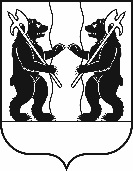 